STRUTTURA DIDATTICA SPECIALE DI LINGUE E LETTERATURE STRANIERE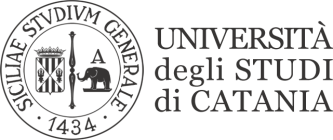                                                               RAGUSARISULTATI ESAME SCRITTO LINGUA CINESEIII SESSIONEPROVA SCRITTA DEL 13/09/2022LINGUAGGI SETTORIALI E TRADUZIONE CINESEY62000182   NON IDONEOY62001185   20,61000004311   29Y62000875   SUPERATO CON RISERVA